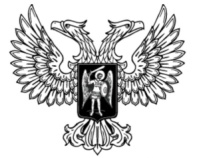 ДОНЕЦКАЯ НАРОДНАЯ РЕСПУБЛИКАЗАКОНО ВНЕСЕНИИ ИЗМЕНЕНИЙ В СТАТЬЮ 85 ЗАКОНА ДОНЕЦКОЙ НАРОДНОЙ РЕСПУБЛИКИ «ОБ ОСНОВАХ БЮДЖЕТНОГО УСТРОЙСТВА И БЮДЖЕТНОГО ПРОЦЕССА В ДОНЕЦКОЙ НАРОДНОЙ РЕСПУБЛИКЕ»Принят Постановлением Народного Совета 14 февраля 2020 годаСтатья 1Внести в статью 85 Закона Донецкой Народной Республики 
от 28 июня 2019 года № 46-IIНС «Об основах бюджетного устройства и бюджетного процесса в Донецкой Народной Республике» (опубликован на официальном сайте Народного Совета Донецкой Народной Республики 1 июля 2019 года) следующие изменения:1) часть 1 изложить в следующей редакции:«1. Центральный Республиканский Банк Донецкой Народной Республики осуществляет открытие и ведение счетов бюджетов бюджетной системы Донецкой Народной Республики в соответствии с настоящим Законом на безвозмездной основе, за исключением банковских операций, связанных с обеспечением выполнения функций бюджетных учреждений, органов государственной власти, органов местного самоуправления по оплате труда работников бюджетных учреждений, денежному довольствию (обеспечению), денежному содержанию (денежному вознаграждению, заработной плате) работников органов государственной власти, органов местного самоуправления, лиц, замещающих государственные должности Донецкой Народной Республики, государственных служащих, иных категорий работников, командировочным и иным выплатам в соответствии с трудовыми договорами (контрактами) и законодательством Донецкой Народной Республики, а также банковских операций, связанных с осуществлением выплат из государственных внебюджетных фондов, социальных выплат населению республиканского органа исполнительной власти, реализующего государственную политику в сфере трудовых отношений и социальной защиты населения, и выплат стипендий в соответствии с законодательством Донецкой Народной Республики, обслуживание которых осуществляется в соответствии с тарифами, утвержденными Центральным Республиканским Банком Донецкой Народной Республики на очередной финансовый год.»;2) часть 2 дополнить словами «на безвозмездной основе».Глава Донецкой Народной Республики					   Д. В. Пушилинг. Донецк17 февраля 2020 года№ 101-IIНС